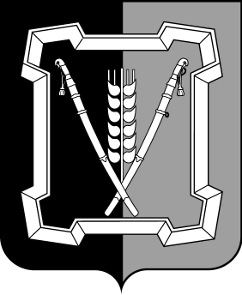 АДМИНИСТРАЦИЯ  КУРСКОГО  МУНИЦИПАЛЬНОГО  ОКРУГАСТАВРОПОЛЬСКОГО КРАЯП О С Т А Н О В Л Е Н И Е16 февраля 2024 г.	  ст-ца Курская	    № 188О межведомственной рабочей группе при администрации Курского муниципального округа Ставропольского края по организации отбора граждан на военную службу по контракту  	В соответствии с пунктом 5.2.2.1 протокола заседания оперативного штаба по реализации мер, предусмотренных Указом Президента Российской Федерации от 19 октября 2022 года № 757 «О мерах, осуществляемых в субъектах Российской Федерации в связи с Указом Президента Российской Федерации от 19 октября 2022 года  № 756», № 9 от 31 июля 2023 г. администрация Курского муниципального округа Ставропольского краяПОСТАНОВЛЯЕТ:	1. Создать межведомственную рабочую группу при администрации Курского муниципального округа Ставропольского края по организации отбора граждан на военную службу по контракту.2.	Утвердить прилагаемые:	2.1.. Положение о межведомственной рабочей группе при администрации Курского муниципального округа Ставропольского края по организации отбора граждан на военную службу по контракту.	2.2.. Состав межведомственной рабочей группы при администрации Курского муниципального округа Ставропольского края по организации отбора граждан на военную службу по контракту.	3. Отделу по организационным и общим вопросам администрации Курского муниципального округа Ставропольского края официально обнародовать настоящее постановление на официальном сайте администрации Курского муниципального округа Ставропольского края в информационно-те-лекоммуникационной сети «Интернет».	4. Настоящее  постановление  вступает  в силу со дня его официального обнародования на официальном сайте администрации Курского муниципаль-2ного округа Ставропольского края в информационно-телекоммуникацион-ной сети «Интернет».Временно исполняющий полномочия главы Курского муниципального округаСтавропольского края, первый заместитель главы администрации Курского муниципального округа Ставропольского края                                                             П.В.БабичевСОСТАВмежведомственной рабочей группы при администрации Курского муниципального округа Ставропольского края по организации отбора граждан на военную службу по контракту 23Начальник отдела по организационным и общим вопросам администрацииКурского муниципального округаСтавропольского края                                                                            Л.А.КущикПОЛОЖЕНИЕо межведомственной рабочей группе при администрации Курского муниципального округа Ставропольского края по организации отбора граждан на военную службу по контракту I. Общие положения1. Межведомственная рабочая группа при администрации Курского муниципального округа Ставропольского края по организации отбора граждан на военную службу по контракту (далее - межведомственная рабочая группа) является постоянно действующим межведомственным координационным органом, образованным для обеспечения согласованного и эффективного взаимодействия администрации Курского муниципального округа Ставропольского края с территориальными органами федеральных органов исполнительной власти и органами исполнительной власти Ставропольского края по вопросам реализации мероприятий по агитации граждан для поступления на военную службу по контракту.2. Межведомственная рабочая группа в своей деятельности руководствуется Конституцией Российской Федерации, федеральными конституционными законами, федеральными законами, указами и распоряжениями Президента Российской Федерации, иными нормативными правовыми актами Российской Федерации, законами и нормативными правовыми актами Ставропольского края, муниципальными актами Курского муниципального округа Ставропольского края, а также настоящим Положением. 	3. Руководителем межведомственной рабочей группы является глава Курского муниципального округа Ставропольского края, который организует ее работу.II. Основные задачи4. Основными задачами межведомственной рабочей группы являются:4.1. Обеспечение взаимодействия территориальных органов федеральных органов исполнительной власти Ставропольского края, органов исполнительной власти, правоохранительных органов, налоговой службы и территориальных  органов администрации Курского муниципального округа Став-2ропольского края, обладающих правами юридического лица, организаций и общественных объединений при решении вопросов, связанных с реализацией мероприятий по агитации граждан для поступления на военную службу по контракту.4.2. Участие в разработке и реализации мероприятий по агитации граждан для поступления на военную службу по контракту.4.3. Анализ эффективности принимаемых мер в отношении повышения престижа военной службы и участия граждан Российской Федерации, проживающих на территории Курского района Ставропольского края (да-
лее - Курский район), в мероприятиях по отбору и заключению контрактов о прохождении военной службы.4.4. Подготовка предложений по совершенствованию работы по вопросам, относящимся к компетенции межведомственной рабочей группы.4.5. Создание рабочих групп для решения вопросов, относящихся к компетенции межведомственной рабочей группы.	4.6. Подготовка материалов для заседаний межведомственной рабочей группы по вопросам, относящимся к ее компетенции.III. Функции5. Функциями межведомственной рабочей группы являются:5.1. Проведение бесед с жителями, проживающими на территории Курского района, по разъяснению престижа военной службы в Вооруженных Силах Российской Федерации.5.2. Формирование согласованного комплекса мероприятий по агитации граждан для поступления на военную службу по контракту.5,3. Информирование управления по региональной безопасности аппарата Правительства Ставропольского края о результатах работы межведомственной рабочей группы в течение текущего года.5.4. Осуществление других функций, вытекающих из задач межведомственной рабочей группы.IV. Полномочия6. Для осуществления своих задач межведомственная рабочая группа имеет право:6.1. Взаимодействовать в установленном порядке с территориальными органами федеральных органов исполнительной власти, органами исполнительной власти Ставропольского края и иными организациями всех форм собственности по вопросам агитации граждан для поступления на военную службу по контракту.6.2.  Приглашать   на   заседания   межведомственной   рабочей  группы3представителей территориальных органов федеральных органов исполнительной власти, органов исполнительной власти Ставропольского края, являющихся специалистами по рассматриваемым вопросам, представителей национально-культурных и общественных объединений, религиозных организаций.V. Порядок формирования и организация деятельности межведомственной рабочей группы7. Межведомственная рабочая группа формируется в составе руководителя, его заместителей, секретаря и членов.8. Персональный состав межведомственной рабочей группы утверждается постановлением администрации Курского муниципального округа Ставропольского края.VI. Регламент деятельности группы9. Руководитель межведомственной рабочей группы:1) организует деятельность межведомственной рабочей группы, распределяет и согласовывает обязанности между ее членами;2) организует планирование деятельности межведомственной рабочей группы;3) председательствует на заседаниях межведомственной рабочей группы;4) информирует членов межведомственной рабочей группы о решениях, принятых на заседаниях межведомственной рабочей группы;5) решает иные вопросы, связанные с деятельностью межведомственной рабочей группы.10. Члены межведомственной рабочей группы:1) лично участвуют в деятельности межведомственной рабочей группы;2) докладывают на заседаниях межведомственной рабочей группы материалы о ходе и результатах реализации мероприятий по агитации граждан для поступления на военную службу по контракту с населением Курского района;3) вносят руководителю межведомственной рабочей группы мотивированные предложения о рассмотрении вопросов по совершенствованию профилактической работы с населением Курского района;4) исполняют обязанности, возложенные на них руководителем межведомственной рабочей группы.11. Секретарь межведомственной рабочей группы:1) обеспечивает  подготовку  материалов  к заседаниям межведомствен-4ной рабочей группы;2) осуществляет ведение протоколов заседаний межведомственной рабочей группы;3) обеспечивает контроль за исполнением принятых межведомственной рабочей группой решений;4) осуществляет иные функции по обеспечению деятельности межведомственной рабочей группы.12. Заседания межведомственной рабочей группы проводятся по мере необходимости, но не реже одного раза в квартал.13. Решение о проведении заседания, его повестке и дате проведения принимаются руководителем межведомственной рабочей группы. Члены межведомственной рабочей группы извещаются секретарем межведомственной рабочей группы не позднее, чем за 10 рабочих дней до даты проведения заседания.14. Присутствие на заседаниях межведомственной рабочей группы ее членов обязательно. В случае невозможности присутствия членов межведомственной рабочей группы на заседании они обязаны заблаговременно известить об этом руководителя межведомственной рабочей группы.15. Члены межведомственной рабочей группы обладают равными правами при подготовке и обсуждении рассматриваемых на заседании вопросов, решения по которым принимаются открытым голосованием простым большинством голосов присутствующих.16. Заседание межведомственной рабочей группы считается правомочным, если на нем присутствует более половины от общего числа ее членов.17. Решения межведомственной рабочей группы оформляются протоколом. Протоколы заседаний подписываются руководителем и секретарем межведомственной рабочей группы.18. Решения межведомственной рабочей группы носят рекомендательный характер.19. Протоколы и иную информацию о деятельности межведомственной рабочей группы секретарь доводит до сведения ее членов в течение 5 рабочих дней со дня проведения заседания. 20. Организационно-техническое обеспечение деятельности межведомственной рабочей группы осуществляется отделом по общественной безопасности, гражданской обороне и чрезвычайным ситуациям администрации Курского муниципального округа Ставропольского края.Начальник отдела по организационным и общим вопросам администрацииКурского муниципального округаСтавропольского края                                                                            Л.А.КущикУтвержденпостановлением администрацииКурского муниципального округаСтавропольского краяот 16 февраля 2024 г. № 188Бабичев Павел Васильевичвременно исполняющий полномочия главы Курского муниципального округа Ставропольского края, первый заместитель главы администрации Курского муниципального округа Ставропольского края, руководитель межведомственной рабочей группыМаркович Михаил Владимировичзаместитель главы администрации Курского муниципального округа Ставропольского края, заместитель руководителя межведомственной рабочей группыШтапурин ЭдуардИвановичначальник отдела по общественной безопасности, гражданской обороне и чрезвычайным ситуациям администрации Курского муниципального округа Ставропольского края, заместитель руководителя межведомственной рабочей группыПетров Руслан Сергеевичведущий специалист отдела по общественной безопасности, гражданской обороне и чрезвычайным ситуациям администрации Курского муниципального округа Ставропольского края, секретарь межведомственной рабочей группыЧлены межведомственной рабочей группы:Члены межведомственной рабочей группы:Абрамян Семён Арамовичинструктор пункта отбора на военную службу по контракту (1 разряда), г. Ставрополь (по согласованию)Альтшулер Владимир начальник  Полтавского территориального отдела Михайловичадминистрации Курского муниципального округа Ставропольского краяБалацкая Елена Владимировнаначальник Ростовановского территориального отдела администрации Курского муниципального округа Ставропольского краяБегереев Мурат Рамазановичначальник Серноводского территориального от-дела администрации Курского муниципального округа Ставропольского края Бондарев Юрий Михайловичначальник Галюгаевского территориального отдела администрации Курского муниципального округа Ставропольского краяВаракова Светлана Алексеевнаруководитель клиентской службы (на правах отдела) в Курском муниципальном округе управления организации работы клиентских служб Отделения фонда пенсионного и социального страхования Российской Федерации по Ставропольскому краю (по согласованию)Вацанаев Алик Адамовичстарший инспектор Курского межмуниципального филиала федерального казенного учреждения «Уголовно-исполнительная инспекция Управления Федеральной службы исполнения наказаний по Ставропольскому краю» (по согласованию)Воронков Анатолий Дмитриевичначальник Кановского территориального отдела администрации Курского муниципального округа Ставропольского краяДавыдова Алла Георгиевнастарший государственный налоговый инспектор отдела работы с налогоплательщиками Межрайонной инспекции Федеральной налоговой службы № 6 по Ставропольскому краю (по согласованию)Заргаров АртурИльичначальник отделения судебных приставов Курского районного  отделения судебных приставов Главного управления Федеральной службы судебных приставов по Ставропольскому краю (по согласованию)Клинчаев Денис Бениковичинспектор отдела по вопросам миграции Отдела Министерства внутренних дел Российской Федерации «Курский» (по согласованию)Лемешевич Нина Михайловнаруководитель территориального центра занятости населения третьего уровня Курского муниципального округа государственного казенного учреждения службы занятости населения Ставропольского края «Краевой кадровый центр» (по согласованию)Мусаев Насрула Омаргаджиевичначальник Мирненского территориального отдела администрации Курского муниципального округа Ставропольского краяНовиков Константин Валерьевичначальник Балтийского территориального отдела администрации Курского муниципального округа Ставропольского краяСагдаков Владимир Васильевичначальник Рощинского территориального отдела администрации Курского муниципального округа Ставропольского краяСаркисян Сурен Робертовичначальник Эдиссийского территориального от-дела администрации Курского муниципального округа Ставропольского краяСушко Владимир Николаевичначальник Стодеревского территориального отдела администрации Курского муниципального округа Ставропольского краяЦикишев Николай Валентиновичначальник Русского территориального отдела администрации Курского муниципального округа Ставропольского краяУТВЕРЖДЕНОпостановлением  администрацииКурского муниципального округаСтавропольского краяот 16 февраля 2024 г. № 188